 Skogsmulle Symposium: 60th Anniversary Celebration3-7 August 2017BOOKING FORMPlease read the form below carefully and make sure each section is completed in full.  Please return to us within three weeks of receipt to confirm your booking.  Cancellation will only be accepted up to one month prior to the conference to enable us to offer the opportunity place to others.  See Terms and Conditions of Booking below.Signature authorising staff member:  __________________________  Date:__________Please complete over page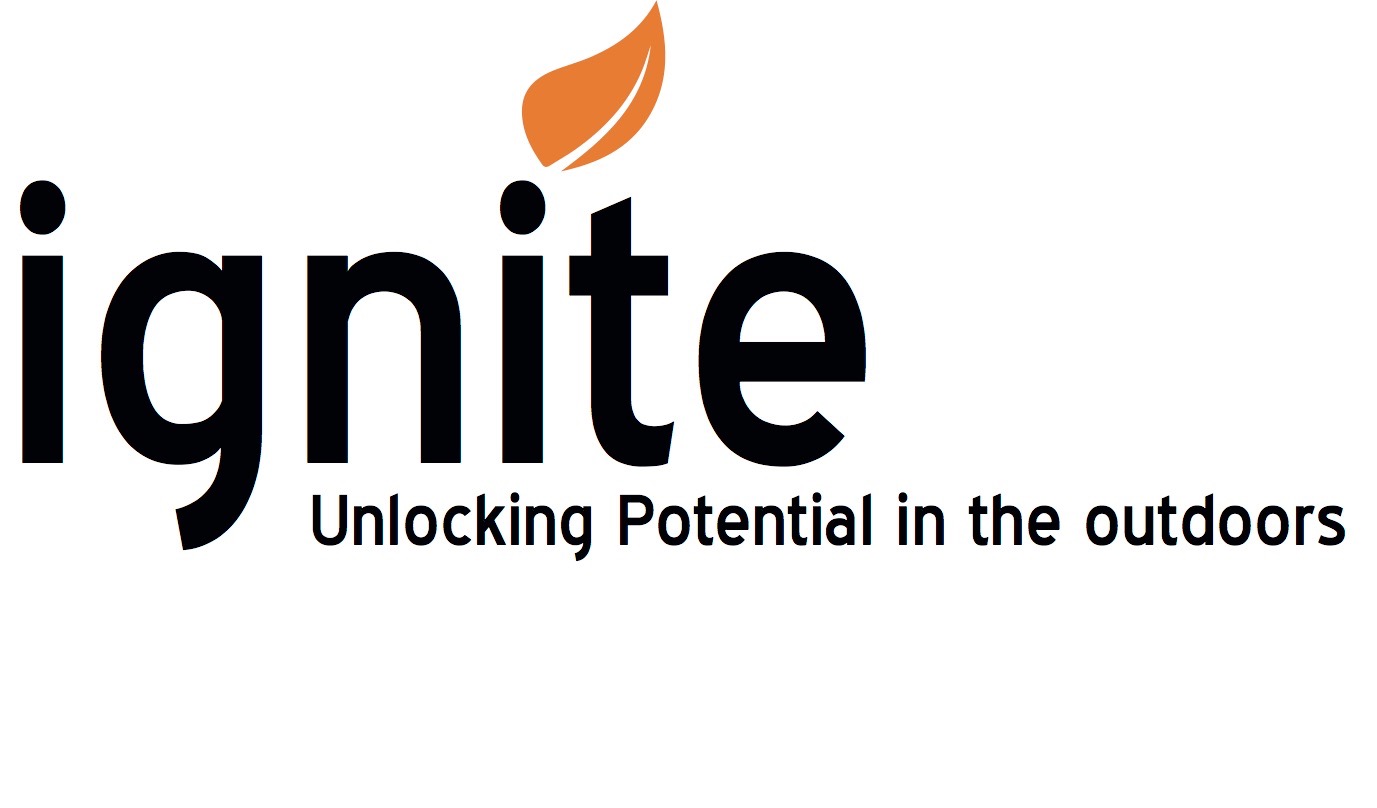 Joining instructions will be sent nearer the time with details about timings, what workshops you are attending and what to wear etc.Skogsmulle Symposium: 60th Anniversary Celebration3-7 August 2017Terms and Conditions of Booking Course BookingOn receipt of a fully completed booking form to Ignite UP with a deposit, the booking is then confirmed (i.e. we will maintain that booking for the customer for as long as required).  Booking forms can be downloaded for completion from the website.Ignite UP requires the signed confirmation booking form[s] to be returned within 3 weeks of sending the information to the customer.If the booking form and payment details are not returned within the stated 3 weeks Ignite UP reserves the right to cancel the provisional booking and offer places to other participants.Balances / PaymentFor all customers an invoice will be issued for outstanding amounts in June 2017 or a cheque payable to Ignite Unlocking Potential Ltd will be paid in when received. Direct Payment in advance is available via www.igniteup.co.ukCancellationsCancellations will only be accepted in writing.The date of the cancellation will be the date when the written cancellation is received by Ignite UP. Cancellation of a booking will result in the following:-Over 1 month before 				- the full course fee will be returnedOne month to one week before 	- the full course fee will be retained (to cover administration and co-ordination time).  No written notification received		-  100% of the fee will be retained.Failure to arrive 				-  100% of the fee will be retained.Leave partway through 			-  100% of the fee will be retained.Postponement of Conference due to bad weather or other special circumstancesIn certain circumstances the Conference may be postponed, in which case Ignite UP will make every effort to find a suitable date for the course to take place at a later date. The fee for the original course will be used to secure the booking.Ignite UP in its absolute discretion may decide not to enforce any one or more of the terms or conditions of this agreement in which case this shall not be a waiver of them or of the right at any time to subsequently enforce all terms and conditions of this agreement.  Signing the Confirmation Booking Form is an acceptance of having read and agreed these Terms and Conditions.PARTICIPANT/SPARTICIPANT/SPARTICIPANT/SPARTICIPANT/SPARTICIPANT/SNameName of school  / organisationAddress of school / organisationTelephone numberEmailTOTAL COST:TOTAL COST:TOTAL COST:TOTAL COST:TOTAL COST:PAYMENTPAYMENTPAYMENTPAYMENTDeposit of £100p/p is required to confirm booking and final payment will be requested on 1st June 2017. Early Bird pricing expires after 30th April 2017.  Please tick your payment method and complete the table below. If a deposit is not able to be paid within 3 weeks of submitting booking form, please inform us and indicate when the deposit is likely to be paid. Deposit of £100p/p is required to confirm booking and final payment will be requested on 1st June 2017. Early Bird pricing expires after 30th April 2017.  Please tick your payment method and complete the table below. If a deposit is not able to be paid within 3 weeks of submitting booking form, please inform us and indicate when the deposit is likely to be paid. Deposit of £100p/p is required to confirm booking and final payment will be requested on 1st June 2017. Early Bird pricing expires after 30th April 2017.  Please tick your payment method and complete the table below. If a deposit is not able to be paid within 3 weeks of submitting booking form, please inform us and indicate when the deposit is likely to be paid. Deposit of £100p/p is required to confirm booking and final payment will be requested on 1st June 2017. Early Bird pricing expires after 30th April 2017.  Please tick your payment method and complete the table below. If a deposit is not able to be paid within 3 weeks of submitting booking form, please inform us and indicate when the deposit is likely to be paid. School or Organisation: School or Organisation: School or Organisation: Name, address and email to send invoice toQuote order number or PAQuote order number or PAName, address and email to send invoice toONLINEONLINEONLINEYou can pay a deposit online at www.igniteup.co.uk/events/You can pay a deposit online at www.igniteup.co.uk/events/You can pay a deposit online at www.igniteup.co.uk/events/SPECIFIC NEEDS (i.e mobility and learning)Please let us know of any specific needs for all participants.  Please let us know as much detail as you can so that we can adapt and prepare where necessary or discuss with you to ensure you have a successful and enjoyable day.  If there are no specific needs please indicate as N/A.Name:Name:DIETARY REQUIREMENTSA series of meals will be available throughout the Symposium .  Please specify if any participant has dietary requirements.  If there are no dietary requirements please write ‘none’.Name:Name:WORKSHOP CHOICESWORKSHOP CHOICESWORKSHOP CHOICESWORKSHOP CHOICESWORKSHOP CHOICESWORKSHOP CHOICESWorkshop choices will be announced in Spring 2017. Workshop choices will be announced in Spring 2017. Workshop choices will be announced in Spring 2017. Workshop choices will be announced in Spring 2017. Workshop choices will be announced in Spring 2017. Workshop choices will be announced in Spring 2017. PACKAGE CHOICEPACKAGE CHOICEPACKAGE CHOICEPACKAGE CHOICEPACKAGE CHOICEPACKAGE CHOICEPlease confirm how many individuals are taking which package (if individuals are coming on different packages, please initial the choice e.g.  A - 1 MW  B - CJ  C - GHA5 nights and London transfer from central point and time on 2/8/17B4 nights, won travel and conferenceCConference only DTraining & ConferenceECulture Excursion ACCOMODATION (Accommodation is first serve basis and will be either on site at Dare Valley Hotel, On site Bell Tent, Clamping or a local B&B with shuttle bus transport provided)ACCOMODATION (Accommodation is first serve basis and will be either on site at Dare Valley Hotel, On site Bell Tent, Clamping or a local B&B with shuttle bus transport provided)ACCOMODATION (Accommodation is first serve basis and will be either on site at Dare Valley Hotel, On site Bell Tent, Clamping or a local B&B with shuttle bus transport provided)ACCOMODATION (Accommodation is first serve basis and will be either on site at Dare Valley Hotel, On site Bell Tent, Clamping or a local B&B with shuttle bus transport provided)ACCOMODATION (Accommodation is first serve basis and will be either on site at Dare Valley Hotel, On site Bell Tent, Clamping or a local B&B with shuttle bus transport provided)ACCOMODATION (Accommodation is first serve basis and will be either on site at Dare Valley Hotel, On site Bell Tent, Clamping or a local B&B with shuttle bus transport provided)Dare Valley Hotel  (4 to room)Dare Valley Glamp (4-6 share)B&B  (Double rooms)I will arrange my own 